GRAD OTOČACJEDINSTVENI UPRAVNI ODJELU Otočcu __.__.2023. g.   OSOBA OVLAŠTENA ZA ZASTUPANJE     MP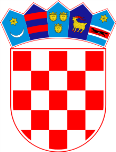 OBRAZAC OPISNOG I FINANCIJSKOG IZVJEŠTAJA  O PROGRAMU I SREDSTVIMA DOBIVENIM TEMELJEMJAVNOG POZIV ZA DODJELU FINANCIJSKIH POTPORA UDRUGAMA IZ PODRUČJA SOCIJALNE SKRBI U 2022. GODININapomena: Molimo da obrazac popunite korištenjem računalaOBRAZAC OPISNOG I FINANCIJSKOG IZVJEŠTAJA  O PROGRAMU I SREDSTVIMA DOBIVENIM TEMELJEMJAVNOG POZIV ZA DODJELU FINANCIJSKIH POTPORA UDRUGAMA IZ PODRUČJA SOCIJALNE SKRBI U 2022. GODININapomena: Molimo da obrazac popunite korištenjem računalaOBRAZAC OPISNOG I FINANCIJSKOG IZVJEŠTAJA  O PROGRAMU I SREDSTVIMA DOBIVENIM TEMELJEMJAVNOG POZIV ZA DODJELU FINANCIJSKIH POTPORA UDRUGAMA IZ PODRUČJA SOCIJALNE SKRBI U 2022. GODININapomena: Molimo da obrazac popunite korištenjem računalaOBRAZAC OPISNOG I FINANCIJSKOG IZVJEŠTAJA  O PROGRAMU I SREDSTVIMA DOBIVENIM TEMELJEMJAVNOG POZIV ZA DODJELU FINANCIJSKIH POTPORA UDRUGAMA IZ PODRUČJA SOCIJALNE SKRBI U 2022. GODININapomena: Molimo da obrazac popunite korištenjem računalaOBRAZAC OPISNOG I FINANCIJSKOG IZVJEŠTAJA  O PROGRAMU I SREDSTVIMA DOBIVENIM TEMELJEMJAVNOG POZIV ZA DODJELU FINANCIJSKIH POTPORA UDRUGAMA IZ PODRUČJA SOCIJALNE SKRBI U 2022. GODININapomena: Molimo da obrazac popunite korištenjem računalaOBRAZAC OPISNOG I FINANCIJSKOG IZVJEŠTAJA  O PROGRAMU I SREDSTVIMA DOBIVENIM TEMELJEMJAVNOG POZIV ZA DODJELU FINANCIJSKIH POTPORA UDRUGAMA IZ PODRUČJA SOCIJALNE SKRBI U 2022. GODININapomena: Molimo da obrazac popunite korištenjem računalaOBRAZAC OPISNOG I FINANCIJSKOG IZVJEŠTAJA  O PROGRAMU I SREDSTVIMA DOBIVENIM TEMELJEMJAVNOG POZIV ZA DODJELU FINANCIJSKIH POTPORA UDRUGAMA IZ PODRUČJA SOCIJALNE SKRBI U 2022. GODININapomena: Molimo da obrazac popunite korištenjem računalaOBRAZAC OPISNOG I FINANCIJSKOG IZVJEŠTAJA  O PROGRAMU I SREDSTVIMA DOBIVENIM TEMELJEMJAVNOG POZIV ZA DODJELU FINANCIJSKIH POTPORA UDRUGAMA IZ PODRUČJA SOCIJALNE SKRBI U 2022. GODININapomena: Molimo da obrazac popunite korištenjem računalaOPĆI PODACI O PRIJAVITELJUOPĆI PODACI O PRIJAVITELJUOPĆI PODACI O PRIJAVITELJUOPĆI PODACI O PRIJAVITELJUOPĆI PODACI O PRIJAVITELJUOPĆI PODACI O PRIJAVITELJUOPĆI PODACI O PRIJAVITELJUOPĆI PODACI O PRIJAVITELJUOPĆI PODACI O PRIJAVITELJU1.Naziv udrugeNaziv udrugeNaziv udruge2.Adresa (ulica i broj)Adresa (ulica i broj)Adresa (ulica i broj)3.Poštanski broj i sjedištePoštanski broj i sjedištePoštanski broj i sjedište4.Ime i prezime te funkcija   osobe koja je sastavila Izvješće Ime i prezime te funkcija   osobe koja je sastavila Izvješće Ime i prezime te funkcija   osobe koja je sastavila Izvješće 5.Kontakt telefon osobe koja je sastavila Izvješće Kontakt telefon osobe koja je sastavila Izvješće Kontakt telefon osobe koja je sastavila Izvješće OPIS PROVEDENE AKTIVNOSTI ZA KOJU JE DODJELJENA FINANCIJSKA POTPORAOPIS PROVEDENE AKTIVNOSTI ZA KOJU JE DODJELJENA FINANCIJSKA POTPORAOPIS PROVEDENE AKTIVNOSTI ZA KOJU JE DODJELJENA FINANCIJSKA POTPORAOPIS PROVEDENE AKTIVNOSTI ZA KOJU JE DODJELJENA FINANCIJSKA POTPORAOPIS PROVEDENE AKTIVNOSTI ZA KOJU JE DODJELJENA FINANCIJSKA POTPORAOPIS PROVEDENE AKTIVNOSTI ZA KOJU JE DODJELJENA FINANCIJSKA POTPORAOPIS PROVEDENE AKTIVNOSTI ZA KOJU JE DODJELJENA FINANCIJSKA POTPORAOPIS PROVEDENE AKTIVNOSTI ZA KOJU JE DODJELJENA FINANCIJSKA POTPORAOPIS PROVEDENE AKTIVNOSTI ZA KOJU JE DODJELJENA FINANCIJSKA POTPORA1.Naziv projekta/aktivnosti za koju je dodijeljena jednokratna financijska potpora Naziv projekta/aktivnosti za koju je dodijeljena jednokratna financijska potpora Naziv projekta/aktivnosti za koju je dodijeljena jednokratna financijska potpora Naziv projekta/aktivnosti za koju je dodijeljena jednokratna financijska potpora Naziv projekta/aktivnosti za koju je dodijeljena jednokratna financijska potpora Naziv projekta/aktivnosti za koju je dodijeljena jednokratna financijska potpora Naziv projekta/aktivnosti za koju je dodijeljena jednokratna financijska potpora Naziv projekta/aktivnosti za koju je dodijeljena jednokratna financijska potpora Postignuća  i rezultati projekta postignuti u izvještajnom razdobljuOpišite u kojoj su mjeri ciljevi projekta ostvareni (sukladno prijedlogu projekta za koji su odobrena bespovratna sredstva).Navedite aktivnosti (kako su navedene u prijedlogu projekta), nositelje aktivnosti, opis, razdoblje u kojima su provedene te koji su rezultati i indikatori aktivnosti:Korisnici obuhvaćeni projektom (spol, dob, mjesto odakle su korisnici, njihove potrebe i druge eventualne posebnosti) i broj korisnika obuhvaćenih projektom:Na koji su način korisnici sudjelovali u projektu?Utjecaj projekta na korisnike?Ako je bilo odstupanja u odnosu na prijedlog projekta, navedite koji su bili razlozi, je li i na koji način ugovaratelj upoznat s promjenama te na koji su način promjene utjecale na rezultate i ciljeve projekta.Postignuća  i rezultati projekta postignuti u izvještajnom razdobljuOpišite u kojoj su mjeri ciljevi projekta ostvareni (sukladno prijedlogu projekta za koji su odobrena bespovratna sredstva).Navedite aktivnosti (kako su navedene u prijedlogu projekta), nositelje aktivnosti, opis, razdoblje u kojima su provedene te koji su rezultati i indikatori aktivnosti:Korisnici obuhvaćeni projektom (spol, dob, mjesto odakle su korisnici, njihove potrebe i druge eventualne posebnosti) i broj korisnika obuhvaćenih projektom:Na koji su način korisnici sudjelovali u projektu?Utjecaj projekta na korisnike?Ako je bilo odstupanja u odnosu na prijedlog projekta, navedite koji su bili razlozi, je li i na koji način ugovaratelj upoznat s promjenama te na koji su način promjene utjecale na rezultate i ciljeve projekta.Postignuća  i rezultati projekta postignuti u izvještajnom razdobljuOpišite u kojoj su mjeri ciljevi projekta ostvareni (sukladno prijedlogu projekta za koji su odobrena bespovratna sredstva).Navedite aktivnosti (kako su navedene u prijedlogu projekta), nositelje aktivnosti, opis, razdoblje u kojima su provedene te koji su rezultati i indikatori aktivnosti:Korisnici obuhvaćeni projektom (spol, dob, mjesto odakle su korisnici, njihove potrebe i druge eventualne posebnosti) i broj korisnika obuhvaćenih projektom:Na koji su način korisnici sudjelovali u projektu?Utjecaj projekta na korisnike?Ako je bilo odstupanja u odnosu na prijedlog projekta, navedite koji su bili razlozi, je li i na koji način ugovaratelj upoznat s promjenama te na koji su način promjene utjecale na rezultate i ciljeve projekta.Postignuća  i rezultati projekta postignuti u izvještajnom razdobljuOpišite u kojoj su mjeri ciljevi projekta ostvareni (sukladno prijedlogu projekta za koji su odobrena bespovratna sredstva).Navedite aktivnosti (kako su navedene u prijedlogu projekta), nositelje aktivnosti, opis, razdoblje u kojima su provedene te koji su rezultati i indikatori aktivnosti:Korisnici obuhvaćeni projektom (spol, dob, mjesto odakle su korisnici, njihove potrebe i druge eventualne posebnosti) i broj korisnika obuhvaćenih projektom:Na koji su način korisnici sudjelovali u projektu?Utjecaj projekta na korisnike?Ako je bilo odstupanja u odnosu na prijedlog projekta, navedite koji su bili razlozi, je li i na koji način ugovaratelj upoznat s promjenama te na koji su način promjene utjecale na rezultate i ciljeve projekta.Postignuća  i rezultati projekta postignuti u izvještajnom razdobljuOpišite u kojoj su mjeri ciljevi projekta ostvareni (sukladno prijedlogu projekta za koji su odobrena bespovratna sredstva).Navedite aktivnosti (kako su navedene u prijedlogu projekta), nositelje aktivnosti, opis, razdoblje u kojima su provedene te koji su rezultati i indikatori aktivnosti:Korisnici obuhvaćeni projektom (spol, dob, mjesto odakle su korisnici, njihove potrebe i druge eventualne posebnosti) i broj korisnika obuhvaćenih projektom:Na koji su način korisnici sudjelovali u projektu?Utjecaj projekta na korisnike?Ako je bilo odstupanja u odnosu na prijedlog projekta, navedite koji su bili razlozi, je li i na koji način ugovaratelj upoznat s promjenama te na koji su način promjene utjecale na rezultate i ciljeve projekta.Postignuća  i rezultati projekta postignuti u izvještajnom razdobljuOpišite u kojoj su mjeri ciljevi projekta ostvareni (sukladno prijedlogu projekta za koji su odobrena bespovratna sredstva).Navedite aktivnosti (kako su navedene u prijedlogu projekta), nositelje aktivnosti, opis, razdoblje u kojima su provedene te koji su rezultati i indikatori aktivnosti:Korisnici obuhvaćeni projektom (spol, dob, mjesto odakle su korisnici, njihove potrebe i druge eventualne posebnosti) i broj korisnika obuhvaćenih projektom:Na koji su način korisnici sudjelovali u projektu?Utjecaj projekta na korisnike?Ako je bilo odstupanja u odnosu na prijedlog projekta, navedite koji su bili razlozi, je li i na koji način ugovaratelj upoznat s promjenama te na koji su način promjene utjecale na rezultate i ciljeve projekta.Postignuća  i rezultati projekta postignuti u izvještajnom razdobljuOpišite u kojoj su mjeri ciljevi projekta ostvareni (sukladno prijedlogu projekta za koji su odobrena bespovratna sredstva).Navedite aktivnosti (kako su navedene u prijedlogu projekta), nositelje aktivnosti, opis, razdoblje u kojima su provedene te koji su rezultati i indikatori aktivnosti:Korisnici obuhvaćeni projektom (spol, dob, mjesto odakle su korisnici, njihove potrebe i druge eventualne posebnosti) i broj korisnika obuhvaćenih projektom:Na koji su način korisnici sudjelovali u projektu?Utjecaj projekta na korisnike?Ako je bilo odstupanja u odnosu na prijedlog projekta, navedite koji su bili razlozi, je li i na koji način ugovaratelj upoznat s promjenama te na koji su način promjene utjecale na rezultate i ciljeve projekta.Postignuća  i rezultati projekta postignuti u izvještajnom razdobljuOpišite u kojoj su mjeri ciljevi projekta ostvareni (sukladno prijedlogu projekta za koji su odobrena bespovratna sredstva).Navedite aktivnosti (kako su navedene u prijedlogu projekta), nositelje aktivnosti, opis, razdoblje u kojima su provedene te koji su rezultati i indikatori aktivnosti:Korisnici obuhvaćeni projektom (spol, dob, mjesto odakle su korisnici, njihove potrebe i druge eventualne posebnosti) i broj korisnika obuhvaćenih projektom:Na koji su način korisnici sudjelovali u projektu?Utjecaj projekta na korisnike?Ako je bilo odstupanja u odnosu na prijedlog projekta, navedite koji su bili razlozi, je li i na koji način ugovaratelj upoznat s promjenama te na koji su način promjene utjecale na rezultate i ciljeve projekta.2.Korisnici koji su obuhvaćeni aktivnošću ( broj i struktura)Korisnici koji su obuhvaćeni aktivnošću ( broj i struktura)3.Je su li volonteri sudjelovali u provedbi aktivnosti, ako je odgovor DA navesti broj: Je su li volonteri sudjelovali u provedbi aktivnosti, ako je odgovor DA navesti broj: 4.Period provedbe aktivnostiPeriod provedbe aktivnostiSPECIFIKACIJA FINANCIJSKIH SREDSTAVA UTROŠENIH ZA PROVEDBU PROJEKTA/AKTIVNOSTISPECIFIKACIJA FINANCIJSKIH SREDSTAVA UTROŠENIH ZA PROVEDBU PROJEKTA/AKTIVNOSTISPECIFIKACIJA FINANCIJSKIH SREDSTAVA UTROŠENIH ZA PROVEDBU PROJEKTA/AKTIVNOSTISPECIFIKACIJA FINANCIJSKIH SREDSTAVA UTROŠENIH ZA PROVEDBU PROJEKTA/AKTIVNOSTISPECIFIKACIJA FINANCIJSKIH SREDSTAVA UTROŠENIH ZA PROVEDBU PROJEKTA/AKTIVNOSTISPECIFIKACIJA FINANCIJSKIH SREDSTAVA UTROŠENIH ZA PROVEDBU PROJEKTA/AKTIVNOSTISPECIFIKACIJA FINANCIJSKIH SREDSTAVA UTROŠENIH ZA PROVEDBU PROJEKTA/AKTIVNOSTISPECIFIKACIJA FINANCIJSKIH SREDSTAVA UTROŠENIH ZA PROVEDBU PROJEKTA/AKTIVNOSTISPECIFIKACIJA FINANCIJSKIH SREDSTAVA UTROŠENIH ZA PROVEDBU PROJEKTA/AKTIVNOSTI1.Ukupan iznos koji ste dobili  za provedbu projekta/ aktivnosti:Ukupan iznos koji ste dobili  za provedbu projekta/ aktivnosti:Ukupan iznos koji ste dobili  za provedbu projekta/ aktivnosti:Ukupan iznos koji ste dobili  za provedbu projekta/ aktivnosti:Ukupan iznos koji ste dobili  za provedbu projekta/ aktivnosti:Ukupan iznos koji ste dobili  za provedbu projekta/ aktivnosti:Ukupan iznos koji ste dobili  za provedbu projekta/ aktivnosti:Ukupan iznos koji ste dobili  za provedbu projekta/ aktivnosti:             Izvor sredstava (navesti iznose pod točkama A., B., C….)               Izvor sredstava (navesti iznose pod točkama A., B., C….)               Izvor sredstava (navesti iznose pod točkama A., B., C….)               Izvor sredstava (navesti iznose pod točkama A., B., C….)               Izvor sredstava (navesti iznose pod točkama A., B., C….)               Izvor sredstava (navesti iznose pod točkama A., B., C….)               Izvor sredstava (navesti iznose pod točkama A., B., C….)               Izvor sredstava (navesti iznose pod točkama A., B., C….)               Izvor sredstava (navesti iznose pod točkama A., B., C….)  Proračun Grada Otočca Proračun Grada Otočca KNKNŽupanijski proračunŽupanijski proračunKNKNDržavni proračunDržavni proračunKNKNSredstva EU fondova Sredstva EU fondova KNKNOstali izvori ( navesti koji)Ostali izvori ( navesti koji)KNKNUKUPNO:UKUPNO:KNKNUkupni rashodi koje ste imali za provedbu aktivnosti od sredstava dobivenih od Grada OtočcaUkupni rashodi koje ste imali za provedbu aktivnosti od sredstava dobivenih od Grada OtočcaUkupni rashodi koje ste imali za provedbu aktivnosti od sredstava dobivenih od Grada OtočcaUkupni rashodi koje ste imali za provedbu aktivnosti od sredstava dobivenih od Grada OtočcaUkupni rashodi koje ste imali za provedbu aktivnosti od sredstava dobivenih od Grada OtočcaUkupni rashodi koje ste imali za provedbu aktivnosti od sredstava dobivenih od Grada OtočcaUkupni rashodi koje ste imali za provedbu aktivnosti od sredstava dobivenih od Grada OtočcaUkupni rashodi koje ste imali za provedbu aktivnosti od sredstava dobivenih od Grada OtočcaUkupni rashodi koje ste imali za provedbu aktivnosti od sredstava dobivenih od Grada OtočcaOpis troškova:Opis troškova:Opis troškova:Opis troškova:Opis troškova:Opis troškova:Opis troškova:Opis troškova:Opis troškova:KNKNKNKNKNKNKNUkupno: Ukupno: Ukupno: Ukupno: Ukupno: Ukupno: UKUPNI PRIHODI (od svih davatelja sredstva) za provedenu aktivnostUKUPNI PRIHODI (od svih davatelja sredstva) za provedenu aktivnostUKUPNI PRIHODI (od svih davatelja sredstva) za provedenu aktivnostUKUPNI PRIHODI (od svih davatelja sredstva) za provedenu aktivnostUKUPNI PRIHODI (od svih davatelja sredstva) za provedenu aktivnostUKUPNI PRIHODI (od svih davatelja sredstva) za provedenu aktivnostKNUKUPNI RASHODI ZA PROVEDENU AKTIVNOSTUKUPNI RASHODI ZA PROVEDENU AKTIVNOSTUKUPNI RASHODI ZA PROVEDENU AKTIVNOSTUKUPNI RASHODI ZA PROVEDENU AKTIVNOSTUKUPNI RASHODI ZA PROVEDENU AKTIVNOSTUKUPNI RASHODI ZA PROVEDENU AKTIVNOSTKNRAZLIKA RAZLIKA RAZLIKA RAZLIKA RAZLIKA RAZLIKA KN